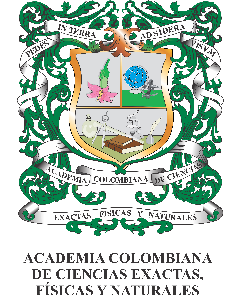         Forma: Premio SYT 2023		                                                         Para ser llenado por la Academia                                                                                                                                                        Clave:                           	1. Datos personalesNombre: ________________________________________________________________________________________________Apellido paterno	apellido materno	nombresTeléfono fijo: ____________________________ 	Teléfono celular: ________________________________Fecha de nacimiento: ________/_________/__________.	Edad: __________________________	Día	mes	añoInstitución en la que trabaja: _____________________________________________________________________________	Nombre de la Institución___________________________________________________________________ Teléfonos_____________________________	Dependencia	Departamentoe-mail: _________________________________________________________________________________________________Dirección de la Institución: ________________________________________________________________________________________________________________________________________________________________________________________			Ciudad 	Departamento2. Datos sobre la tesisCategoría en la que concursa: Maestría _____ Doctorado ______Disciplina (Para 2023: Biología, Química y Geología) ________________________________________________Título de la Tesis ___________________________________________________________________________________________________________________________________________________________________________________________________________________________________________________________________________________________________________________________Institución en la que desarrolló la tesis: ____________________________________________________________________Institución que otorga el grado: __________________________________________________________________________	Programa de Posgrado	Facultad, Escuela o Instituto	 _________________________________________________________________________________________________________________________________________________________________________________	InstituciónFecha de la sustentación: ________/_________/__________	              Día	                 mes	                   año¿Cuántos artículos se derivan de la Tesis? _________________1. Título ___________________________________________________________________________________________Publicado	Enviado a publicación	Nombre de la Revista ____________________________2. Título ___________________________________________________________________________________________Publicado	Enviado a publicación	Nombre de la Revista ____________________________   3. Título ___________________________________________________________________________________________Publicado	Enviado a publicación	Nombre de la Revista ____________________________Otras publicaciones derivadas de la tesis:___________________________________________________________________________________________________________________________________________________________________________________________________________________________________________________________________________________________________________Si alguna parte de la investigación fue desarrollada en el extranjero, indique cuidadosamente en qué consistió, y por cuánto tiempo se realizó:________________________________________________________________________________________________________________________________________________________________________________________________________________________________________________________________________________________________________________________________________________________________________________________________________________________________________________________________________________________________________________________________________________________________________________________________________________________________________________________________________________________________________________________________________________________________________________________________________________________________________________________________________3. Datos del Director de la TesisNombre: ____________________________________________________________________________________________Institución donde trabaja: __________________________________________________________________________________________________________________________________________________________________________________e-mail: _______________________________________________________________________________________________4. Por qué medio se enteró de esta convocatoria: _____________________________________________________Fecha límite viernes 24 de noviembre de 2023